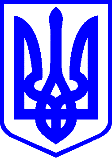 КИЇВСЬКА МІСЬКА РАДАІI СЕСІЯ   IX СКЛИКАННЯРІШЕННЯ________№_______________								ПРОЄКТВідповідно до Кодексу цивільного захисту України, законів України «Про місцеве самоврядування в Україні», «Про столицю України – місто-герой Київ», «Про правовий режим воєнного стану», Указу Президента України від 24 лютого 2022 року № 64/2022 «Про введення воєнного стану в Україні», затвердженого Законом України «Про затвердження Указу Президента України «Про введення воєнного стану в Україні» від 24 лютого 2022 року № 2102-ІХ, постанов Кабінету Міністрів України від 10 березня 2017 року № 138 «Деякі питання використання захисник споруд цивільного захисту», від 11 березня 2022 року № 252 «Деякі питання формування та виконання місцевих бюджетів  у період воєнного стану», рішення Київської міської ради від 23 лютого 202 року № 4531/4572 «Про особливості підготовки та розгляду проєктів рішень Київської міської ради, спрямованих на реалізацію та/або фінансування заходів і завдань, передбачених Кодексом цивільного захисту України, законами України «Про оборону», «Про основи національного спротиву», «Про національну безпеку України», «Про Збройні Сили України», «Про військовий обов’язок і військову службу», «Про правовий режим надзвичайного стану», «Про правовий режим воєнного стану» , з метою забезпечення безпеки населення на території міста Києва,  Київська міська рада ВИРІШИЛА:Доручити виконавчому органу Київської міської ради (Київській міській державній адміністрації) в місячний термін:1.1. Розробити та затвердити в установленому порядку Порядок відшкодування (компенсації) вартості витрат на комунальні послуги, сплачених власниками захисних споруд цивільного захисту (найпростіших укриттів, споруд подвійного призначення) приватної форми власності, що перебувають на обліку захисник споруд цивільного захисту, за період їх використання для укриття населення, починаючи з дня набрання чинності цим рішенням на період дії воєнного стану;1.2. Розробити та затвердити в установленому порядку Порядок стимулювання власників захисних споруд цивільного захисту (найпростіших укриттів, споруд подвійного призначення) приватної форми власності, що не перебувають на обліку захисник споруд цивільного захисту, з метою  залучення таких власників до включення об’єктів (найпростіших укриттів, споруд подвійного призначення) до обліку у фонді захисник споруд цивільного захисту.   Виконавчому органу Київської міської ради (Київській міській державній адміністрації) передбачити у бюджеті міста Києва на 2024 рік відповідне фінансування, необхідне для реалізації заходів, передбачених зазначеними в пункті 1 цього рішення Порядками.   Оприлюднити це рішення в установленому порядку.Це рішення набирає чинності з дня його оприлюднення. Контроль за виконанням цього рішення покласти на постійну комісію Київської міської ради з питань бюджету, соціально-економічного розвитку та інвестиційної діяльності та постійну комісію Київської міської ради з питань житлово-комунального господарства та паливно-енергетичного комплексу.Київський міський голова						   Віталій КЛИЧКОПОЯСНЮВАЛЬНА ЗАПИСКАдо проекту рішення Київської міської ради «Про заходи стимулювання належного утримання та експлуатації захисник споруд цивільного захисту приватної форми власності»Обґрунтування необхідності прийняття рішенняПроєкт рішення розроблено на виконання вимог Кодексу цивільного захисту України, законів України «Про місцеве самоврядування в Україні», «Про столицю України – місто-герой Київ», «Про правовий режим воєнного стану», Указу Президента України від 24 лютого 2022 року № 64/2022 «Про введення воєнного стану в Україні», затвердженого Законом України «Про затвердження Указу Президента України «Про введення воєнного стану в Україні» від 24 лютого 2022 року № 2102-ІХ, постанов Кабінету Міністрів України від 10 березня 2017 року № 138 «Деякі питання використання захисник споруд цивільного захисту», від 11 березня 2022 року № 252 «Деякі питання формування та виконання місцевих бюджетів  у період воєнного стану», рішення Київської міської ради від 23 лютого 202 року № 4531/4572 «Про особливості підготовки та розгляду проєктів рішень Київської міської ради, спрямованих на реалізацію та/або фінансування заходів і завдань, передбачених Кодексом цивільного захисту України, законами України «Про оборону», «Про основи національного спротиву», «Про національну безпеку України», «Про Збройні Сили України», «Про військовий обов’язок і військову службу», «Про правовий режим надзвичайного стану», «Про правовий режим воєнного стану» , з метою забезпечення безпеки населення на території міста Києва.24 лютого 2022 року російська федерація почала широкомасштабний наступ на територію України. З перших днів вторгнення ворог випустив по території України тисячі ракет і ударних БПЛА різних видів намагаючись не тільки вразити Сили оборони України, а і поцілити в об’єкти цивільної інфраструктури, об’єкти енергетичного комплексу. Жертвами терористичних обстрілів росіян стають тисячі українців, які отримують поранення, травмування або гинуть від ракет та «шахедів». Це стосується і столиці України – міста Києва, в якому катастрофічно не вистачає як бомбосховищ, так і найпростіших укриттів, споруд подвійного призначення. Фонд захисник споруд цивільного захисту, у тому числі найпростіших укриттів та споруд подвійного призначення, налічує більше чотирьох тисяч різних об’єктів. Частина найпростіших укриттів, які є на обліку захисник споруд цивільного захисту і які відсутні на такому обліку, знаходиться  у приватній власності і повинна бути підготовлена до експлуатації за кошти власника.Кодекс цивільного захисту України є базовим документом, що регулює питання організації та забезпечення цивільного захисту населення в Україні. У контексті укриттів саме Кодекс містить важливі аспекти, зокрема визначає вимоги до їх конструкції, обладнання, безпеки та інших аспектів, що забезпечують ефективний захист людей в разі надзвичайних ситуацій. Він визначає правові стандарти, процедури та вимоги, які мають на меті забезпечити безпеку та захист населення в укриттях. Також передбачає систему контролю та нагляду за дотриманням цих вимог. Згідно з Кодексом цивільного захисту України основними видами захисних споруд є сховища, протирадіаційні укриття і споруди подвійного призначення. Також існують норми оснащення формування з обслуговування захисної споруди, затверджені наказом МВС № 579 «Про затвердження вимог з питань використання та обліку фонду захисних споруд цивільного захисту». Зокрема, там конкретизовано вимоги щодо утримання та експлуатації захисних споруд цивільного захисту.  Враховуючи те, що збройна агресії РФ проти України прийняла затяжний характер, а потреба в мережі захисник споруд цивільного захисту тільки зростає, є необхідність в стимулюванні належного утримання та експлуатації споруд цивільного захисту приватної форми власності та відшкодуванню (компенсації) вартості витрат на комунальні послуги, сплачені власниками захисних споруд цивільного захисту (найпростіших укриттів, споруд подвійного призначення) з дня набрання чинності цим рішенням на період дії воєнного стану.  З приватними власниками захисник споруд цивільного захисту (найпростіших укриттів, споруд подвійного призначення) потрібно шукати компроміси щоб вони надавали людям доступ до безпечних місць, як це встановлено законом. Ми переживаємо страшні часи війни і повинні підтримувати й допомагати один одному.2. Мета і завдання прийняття рішення Даний проєкт підготовлено з метою забезпечення безпеки населення на території міста Києва, збільшення кількісного складу фонду захисник споруд цивільного захисту, відшкодування (компенсації) вартості витрат на комунальні послуги, сплачених власниками захисних споруд цивільного захисту (найпростіших укриттів, споруд подвійного призначення).3. Загальна характеристика та основні положення проекту рішенняПроєктом рішення Київської міської ради передбачається доручити виконавчому органу Київської міської ради (Київській міській державній адміністрації) розробити та затвердити в установленому порядку:- Порядок відшкодування (компенсації) вартості витрат на комунальні послуги, сплачених власниками захисних споруд цивільного захисту (найпростіших укриттів, споруд подвійного призначення) приватної форми власності, що перебувають на обліку захисник споруд цивільного захисту, за період їх використання для укриття населення, починаючи з 24 лютого 2022 року на період дії воєнного стану;- Порядок стимулювання власників захисних споруд цивільного захисту (найпростіших укриттів, споруд подвійного призначення) приватної форми власності, що не перебувають на обліку захисник споруд цивільного захисту, з метою  залучення таких власників до включення об’єктів (найпростіших укриттів, споруд подвійного призначення) до обліку у фонді захисник споруд цивільного захисту;Також, проєктом рішення Київської міської ради передбачається виконавчому органу Київської міської ради (Київській міській державній адміністрації) передбачити у бюджеті міста Києва на 2024 рік відповідне фінансування, необхідне для реалізації заходів передбачених вищезазначеними Порядками4. Правові аспекти Проєкт рішення розроблено на виконання вимог Кодексу цивільного захисту України, законів України «Про місцеве самоврядування в Україні», «Про столицю України – місто-герой Київ», «Про правовий режим воєнного стану», Указу Президента України від 24 лютого 2022 року № 64/2022 «Про введення воєнного стану в Україні», затвердженого Законом України «Про затвердження Указу Президента України «Про введення воєнного стану в Україні» від 24 лютого 2022 року № 2102-ІХ, постанов Кабінету Міністрів України від 10 березня 2017 року № 138 «Деякі питання використання захисник споруд цивільного захисту», від 11 березня 2022 року № 252 «Деякі питання формування та виконання місцевих бюджетів  у період воєнного стану», рішення Київської міської ради від 23 лютого 202 року № 4531/4572 «Про особливості підготовки та розгляду проєктів рішень Київської міської ради, спрямованих на реалізацію та/або фінансування заходів і завдань, передбачених Кодексом цивільного захисту України, законами України «Про оборону», «Про основи національного спротиву», «Про національну безпеку України», «Про Збройні Сили України», «Про військовий обов’язок і військову службу», «Про правовий режим надзвичайного стану», «Про правовий режим воєнного стану»5. Інформація про дотримання прав і соціальної захищеності осіб з інвалідністю.Проєкт рішення Київської міської ради не стосується прав і соціальної захищеності осіб з інвалідністю та не впливає на життєдіяльність цієї категорії.6. Інформація з обмеженим доступом.Проєкт рішення Київської міської ради не містить інформації з обмеженим доступом у розумінні статті 6 Закону України «Про доступ до публічної інформації».7. Фінансово-економічне обґрунтування.Реалізація проєкту рішення Київської міської ради «Про заходи стимулювання належного утримання та експлуатації захисник споруд цивільного захисту приватної форми власності» передбачає виділення фінансового ресурсу з бюджету міста Києва.8. Прогноз соціально-економічних та інших наслідків прийняття рішення.Прийняття рішення дозволить підвищити забезпечення безпеки громадян України, які постійно проживають або знаходяться в місті Києві, стимулює власників споруд цивільного захисту приватної форми власності за утримання таких споруд у готовності до використання за призначенням та їх експлуатації згідно із встановленими вимогами.  9. Суб’єкт подання.Депутат Київської міської ради  Андрій ВІТРЕНКО.Депутат Київської міської ради                                 Андрій ВІТРЕНКОПро заходи стимулювання належного утримання та експлуатації захисник споруд цивільного захисту приватної форми власностіПОДАННЯ:Депутат Київської міської ради                Андрій ВІТРЕНКОПОГОДЖЕНО:Постійна комісія Київської міської ради з питань бюджету, соціально-економічного розвитку та інвестиційної діяльності ГоловаАндрій ВІТРЕНКОСекретарВладислав АНДРОНОВПостійна комісія Київської міської ради з питань житлово-комунального господарства та паливно-енергетичного комплексу ГоловаОлександр БРОДСЬКИЙСекретарТарас КРИВОРУЧКОНачальник 
управління правового забезпечення діяльності Київської міської ради   Валентина ПОЛОЖИШНИК